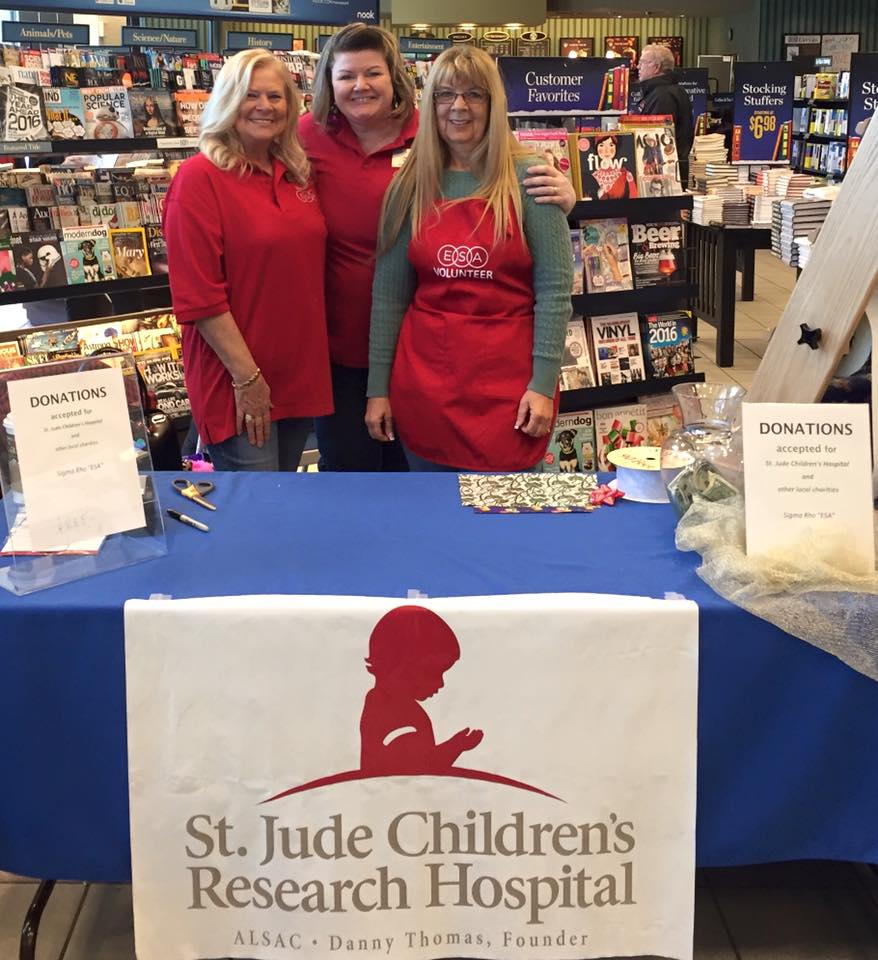 Monday, December 18th & Thursday December 21st from 11am – 8pm each dayLet Sigma Rho of ESA wrap your Christmas gifts at:Barnes & NobleThe Promenade Shops at CenterraThe Shops at Centerra 5835 Sky Pond Drive Loveland, CO 80537 970-663-9473100% donations go to St Jude